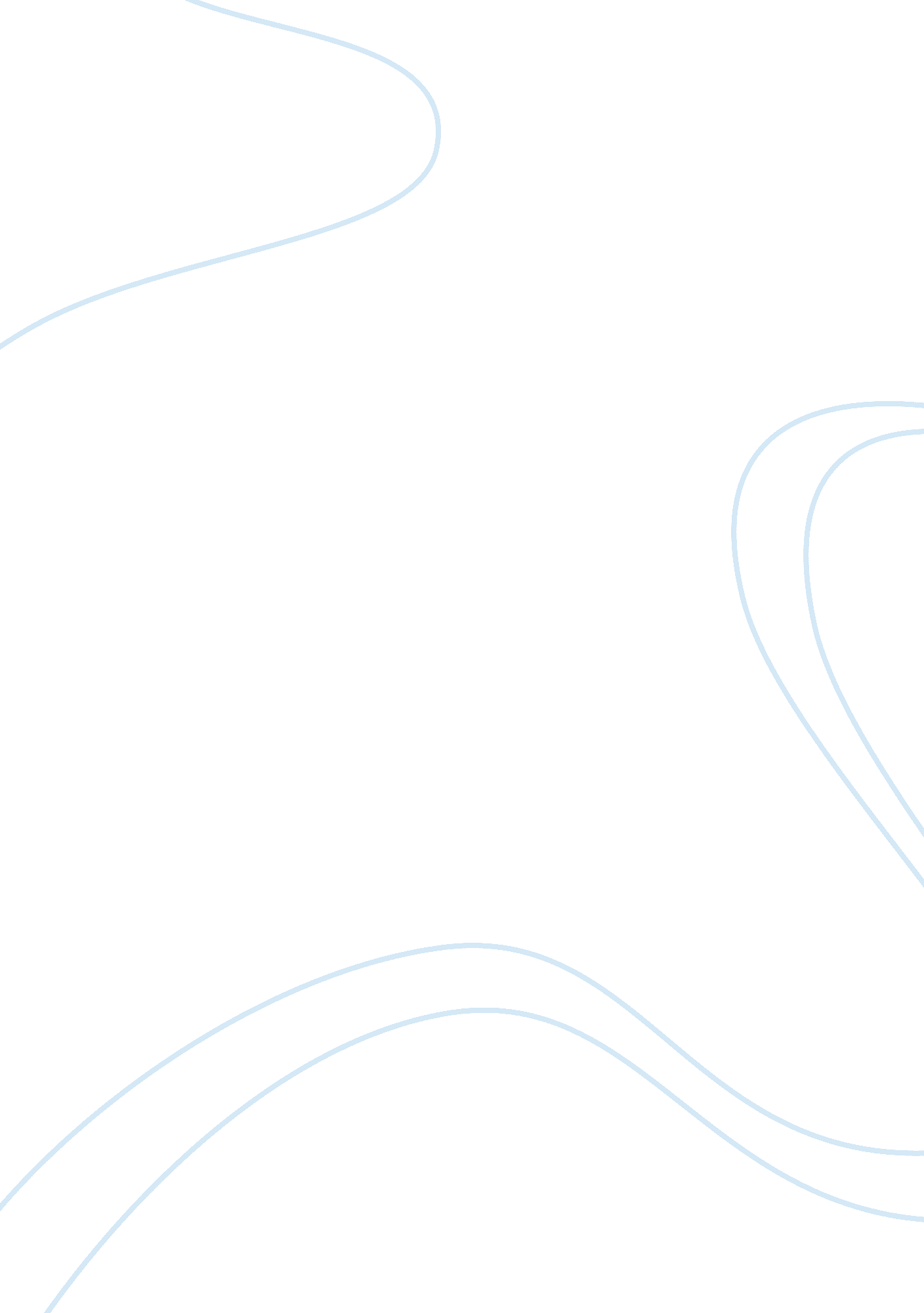 Factor influencing sexual harassment in the malaysian workplace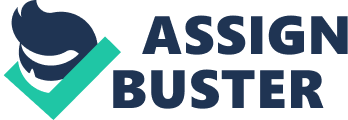 Sexual torment is a cosmopolitan job in all over the universe. Most of the sexual torment happen in western state but it ‘ s besides go on in Asiatic state such as Malaysia. In Malaysia, sexual torment happened at workplace and is mark on female workers by their male co-workers. There was acquiring more articles, study and intelligence indicate those female workers are subjected to sexual torment presents. In extra in twelvemonth 2000 onwards the Numberss of female worker start lifting and come ining male oriented occupation such as technology, medical specialty and direction. From the rise of female worker in all types of industries the direction and policymakers consider that sexual torment is critical for female. Slowly, when the female worker faced sexual torment and the state of affairs acquiring serious, instantly the Code of Practice on the Prevention and Eradication of Sexual Harassment officially launch by Malayan authorities in 1999. Workshop taking attempt by pulling out guidelines to forestall incidences of sexual torment. New amendment and guidelines are added by authorities through its Ministry of Human Resources. For illustrations, the Employment Act 1955 makes the sexual torment officers compulsory to look into any allegations of sexual torment. Thus the guidelines of sexual torment for civil service employees have besides been issued and giving out reding for the victim and penalizing the culprit if sexual torment happened. Every females worker have the right to liberate from a unasked torment environment and atmosphere to avoid lessening the morale, productiveness and quality of workers. The research on sexual torment show that work forces and adult females can besides be victim but work forces often pose as harassers and adult females pose as victim in sexual torment. Even the job existed for many decennaries but the research start in late 1970. Now surveies focus on the effect of the organisation and single. In the organisation, adult females with lower occupation got harassment than adult females in high occupation so this make those adult females in low occupation make excuses to take leave to avoid torment. For the person, the victim can be emotional emphasis and all this can convey consequence on motive, effectivity at work and interrupting household relationship. In the natural attractive force of human and the work forces behaviour shows that work forces has stronger and aggressive sex thrusts than adult females so that sexual torment in workplace is an extension of human gender. Furthermore work forces with dominant power normally exploit their power to near adult females in add-on adult females normally have less power and control than work forces in workplace. There are four factors model act uponing sexual torment in Malaysia and because of it is cover with societal cultural, organisational and single causes so it is more comprehensive and realistic. Thus the societal cultural considerate the three chief ethic group which is Malay, Chinese, Indian and other Malayan worker. Furthermore the sensitiveness degree of sexual torment towards full females is different. In workplace female can affect themselves in sexual torment on how they dress themselves. However the dressing types are different due to their spiritual and civilization between Malay and non Malay. For Malays they wear ‘ tudung ‘ with long frock but non Malay prefer western manner. Besides, that sex ratio, sexist attitudes and available workspace easy to go on sexual torment. The first factor hazard is motive which means that the victim can be the incentive of the harasser. Furthermore, if the victim physical attractive attract that could be the force to actuate the harasser. In extra, the male co-workers may took action or set up unwanted sexual attending to female worker. The hypothesized show that female plants who wear more attractive will easy acquire sexual torment than the female worker that wears less attractive. Factor two is the get the better ofing internal suppressions against torment. The harasser morality and understanding is really of import in this factor because if a harasser do non experience his act towards the victim are sympathy, incorrect and immoral it will increase the instances of sexual torment. There for female workers will see some violative gags and unwanted sexual attending from the behaviour of harasser. Third factor is get the better ofing external suppressions against torment. Therefore there are five working environment could lend to sexual torment. For illustration the privateness of workplace normally occurred because in private workspace that could non be witness by foreigner. The hypothesized shows females that work in unfastened workspace has lower opportunities encounter with sexual torment comparison to females that work in a private workspace. In add-on, cognition of grudge process so that females worker can make their ailment towards torment and with this sort of system harasser will be punished and prevent harasser. Besides, that sexist attitude is a really valid job and reported in sexual torment because females that wear physically sexy easy be targeted as sex object by male ‘ s worker. Other than that an unprofessional working environment conveying u a obscenity, intoxicant ingestion, disrespect among employees, and employees involve in non-work activities climate while u working and it will convey u sexual torment. The hypothesized show that adult females that work in professional work topographic point suffer less sexual torment than females that work in unprofessional work topographic point that suffer serious sexual torment. The concluding is skewed gender ratios that mean males workers are many than females worker and is imbalanced. The hypothesized tell us that if the males workers more than females worker, the opportunity for females to meet sexual torment is higher than a balance ratio worker. The last factor is get the better ofing victim opposition. The bar and ability to acknowledge the behaviour of a harasser toward the victim and the variables is related to the occupations position and sex functions of the victim. The hypothesized shoe those adult females employees who hold lower place and power will see sexual torment than adult females that hold higher place in a organisation. Womans that resist or non being concerted will run into with menace from male employees that hold higher place. Sexual torment occurred in Malayan workplace is causes by few factor and the factor has been confirm and the anticipation is pretty accurate. The ground being sexual torment occurs is the instruction background of female worker, unprofessional working environment, and male chauvinist of male worker. The females dressing could be the cardinal component cause sexual torment. All this factors will disrupt with company advancement. For illustrations, the relationship among worker, squad spirit and co-op of employees. Beside that that it will look a unequal power between males and female workers. Finally one organisation should see the hazard or adult females workers by puting some regulations and ordinance. For illustrations, proper frock for females, unfastened infinite office for adult females and fasten the subject among workers. Feedback This has taught me more in deepness about sexual torment in societal psychological science and allow me more respect female. The sexual torment happened in Malayan workplace is excessively serious and endanger the moral and living manner of a female. Furthermore adult females who experience it will mentally endure. Therefore, prevent is better than remedy. The definition of hypothesized is the statement and probe of a cause and consequence. For illustrations, tobacco user gets shorter populating life than a non tobacco user because smoke is bad for wellness. From the diary show that if adult females that wear more attractive will see sexual torment than adult females that wear less attractive. Finally the dependant variable will be how the females dress themselves and the independent is the sexual torment. The theory I use for this diary about sexual torment is self-fulfilling prognostication. The definition of self-fulfilling prognostication is your outlook toward a individual and how u treats them to judge that your outlook is true or false. For illustrations, you expect that adult male will be every nice individual so u a treats him really friendly at the same clip he treats u the same manner, finally your judgement come true. But in this diary the theory is, if a male justice that if a miss wear more attractive, they will judge them as a really unfastened minded and easy to manage adult females so they will do some sexual purpose towards the female. Finally all this hypothesized and theory is linking to societal psychological science because all the factors and illustrations is consequence and the cause happened among societal cultural and human behaviour around us. This assignment is really ambitious and allow me believe out of the box. 